José Acosta S J  *  1540-1600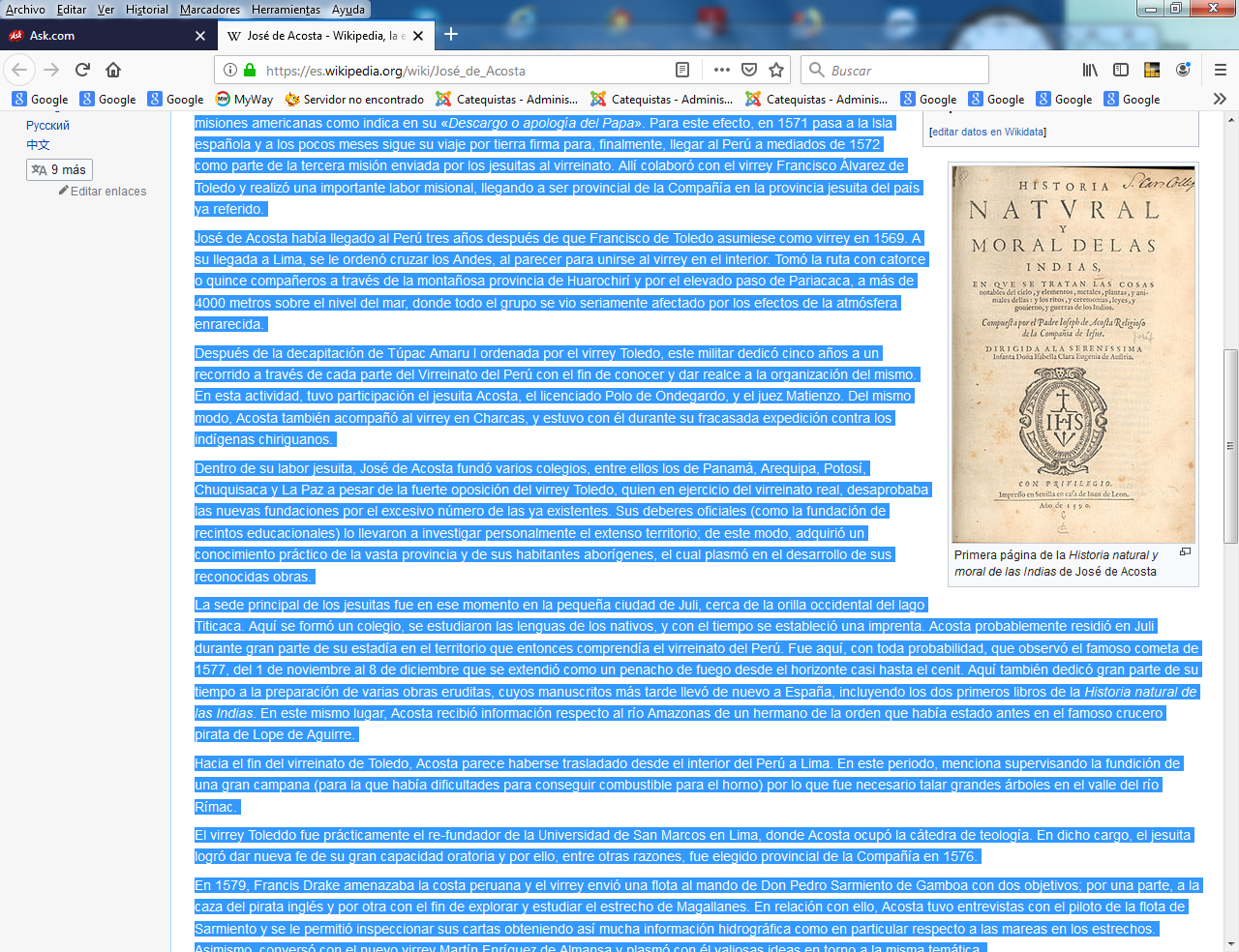 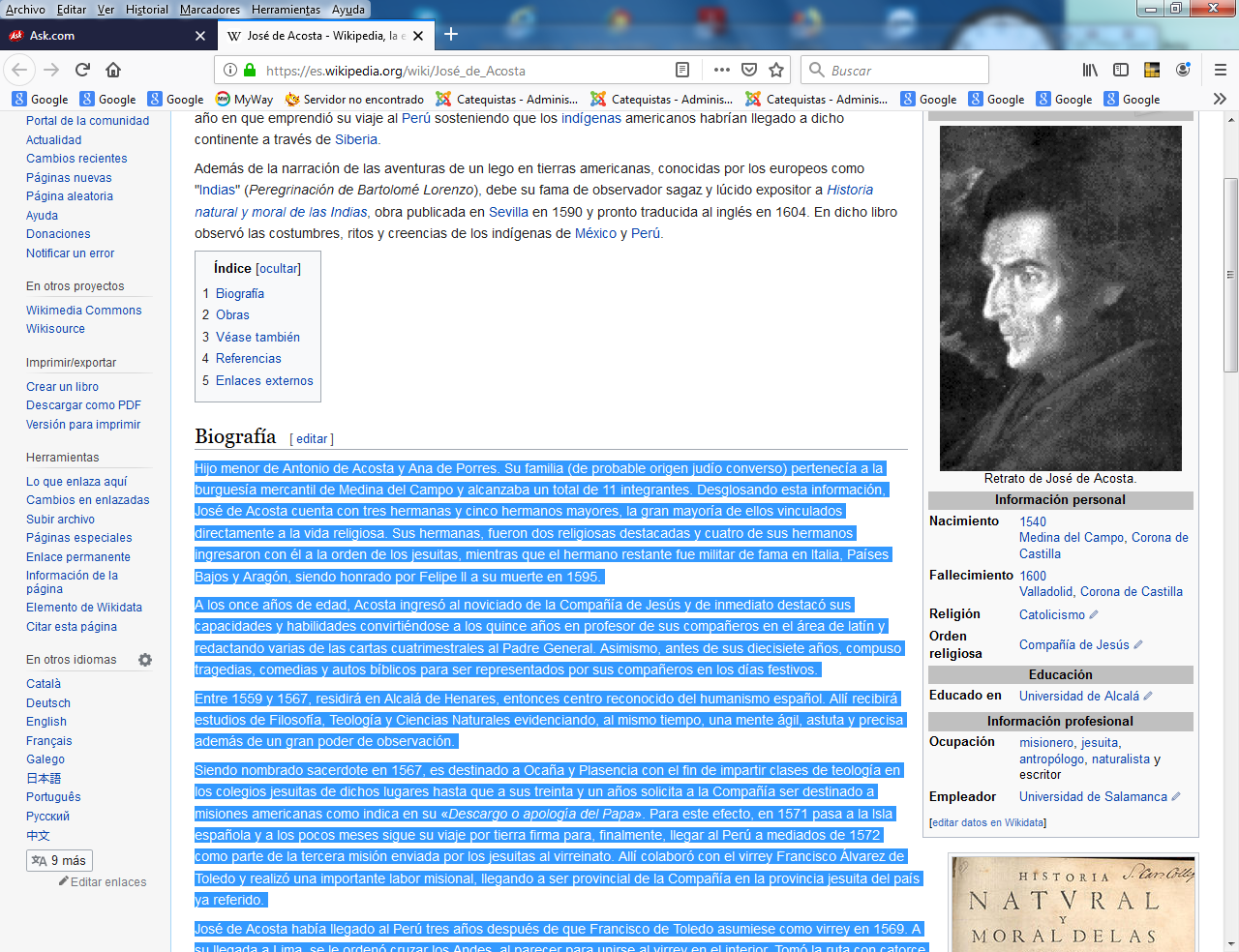     Catequista modelo en capacidad de observación y en el interés por conocer las circunstancias en las que se desenvuelven aquellos a los que se dirige. Esa observación permite una mejor adaptación a cada persona. Y por lo tanto una mejor formación de las mentes y de las conciencias, que es la misión de toda catequesis.José de Acosta, S.J. (Medina del Campo, a comienzos de octubre de 1540 - Salamanca, 15 de febrero de 1600) fue un jesuita, antropólogo y naturalista español que desempeñó importantes misiones en América a partir de 1571, año en que emprendió su viaje al Perú sosteniendo que los indígenas americanos habrían llegado a dicho continente a través de Siberia.    Además de la narración de las aventuras de un lego en tierras americanas, conocidas por los europeos como "Indias" (Peregrinación de Bartolomé Lorenzo), debe su fama de observador sagaz y lúcido expositor de a su obra "Historia natural y moral de las Indias", obra publicada en Sevilla en 1590 y pronto traducida al inglés en 1604. En dicho libro observó las costumbres, ritos y creencias de los indígenas de México y Perú.  Fue hijo menor de Antonio de Acosta y Ana de Porres. Su familia (de probable origen judío converso) pertenecía a la burguesía mercantil de Medina del Campo y alcanzaba un total de 11 integrantes. Desglosando esta información, José de Acosta cuenta con tres hermanas y cinco hermanos mayores, la gran mayoría de ellos vinculados directamente a la vida religiosa. Sus hermanas, fueron dos religiosas destacadas y cuatro de sus hermanos ingresaron con él a la orden de los jesuitas, mientras que el hermano restante fue militar de fama en Italia, Países Bajos y Aragón, siendo honrado por Felipe II a su muerte en 1595.  A los once años de edad, Acosta ingresó al noviciado de la Compañía de Jesús y de inmediato destacó sus capacidades y habilidades convirtiéndose a los quince años en  profesor de sus compañeros en el área de latín y redactando varias de las cartas cuatrimestrales al Padre General. Asimismo, antes de sus diecisiete años, compuso tragedias, comedias y autos bíblicos para ser representados por sus compañeros en los días festivos.   José de Acosta cuenta con tres hermanas y cinco hermanos mayores, la gran mayoría de ellos vinculados directamente a la vida religiosa. Sus hermanas, fueron dos religiosas destacadas y cuatro de sus hermanos ingresaron con él a la orden de los jesuitas, mientras que el hermano restante fue militar de fama en Italia, Países Bajos y Aragón, siendo honrado por Felipe II a su muerte en 1595. Entre 1559 y 1567, residirá en Alcalá de Henares, entonces centro reconocido del humanismo español. Allí recibirá estudios de Filosofía, Teología y Ciencias Naturales evidenciando, al mismo tiempo, una mente ágil, astuta y precisa además de un gran poder de observación. Siendo nombrado sacerdote en 1567, es destinado a Ocaña y Plasencia con el fin de impartir clases de teología en los colegios jesuitas de dichos lugares hasta que a sus treinta y un años solicita a la Compañía ser destinado a misiones americanas como indica en su «Descargo o apología del Papa». Para este efecto, en 1571 pasa a la Isla española y a los pocos meses sigue su viaje por tierra firma para, finalmente, llegar al Perú a mediados de 1572 como parte de la tercera misión enviada por los jesuitas al virreinato. Allí colaboró con el virrey Francisco Álvarez de Toledo y realizó una importante labor misional, llegando a ser provincial de la Compañía en la provincia jesuita del país ya referido.José de Acosta había llegado al Perú tres años después de que Francisco de Toledo asumiese como virrey en 1569. A su llegada a Lima, se le ordenó cruzar los Andes, al parecer para unirse al virrey en el interior. Tomó la ruta con catorce o quince compañeros a través de la montañosa provincia de Huarochirí y por el elevado paso de Pariacaca, a más de 4000 metros sobre el nivel del mar, donde todo el grupo se vio seriamente afectado por los efectos de la atmósfera enrarecida.    Después de la decapitación de Túpac Amaru I ordenada por el virrey Toledo, este militar dedicó cinco años a un recorrido a través de cada parte del Virreinato del Perú con el fin de conocer y dar realce a la organización del mismo. En esta actividad, tuvo participación el jesuita Acosta, el licenciado Polo de Ondegardo, y el juez Matienzo. Del mismo modo, Acosta también acompañó al virrey en Charcas, y estuvo con él durante su fracasada expedición contra los indígenas chiriguanos. Dentro de su labor jesuita, José de Acosta fundó varios colegios, entre ellos los de Panamá, Arequipa, Potosí, Chuquisaca y La Paz a pesar de la fuerte oposición del virrey Toledo, quien en ejercicio del virreinato real, desaprobaba las nuevas fundaciones por el excesivo número de las ya existentes. Sus deberes oficiales (como la fundación de recintos educacionales) lo llevaron a investigar personalmente el extenso territorio; de este modo, adquirió un conocimiento práctico de la vasta provincia y de sus habitantes aborígenes, el cual plasmó en el desarrollo de sus reconocidas obras. La sede principal de los jesuitas fue en ese momento en la pequeña ciudad de Juli, cerca de la orilla occidental del lago Titicaca. Aquí se formó un colegio, se estudiaron las lenguas de los nativos, y con el tiempo se estableció una imprenta. Acosta probablemente residió en Juli durante gran parte de su estadía en el territorio que entonces comprendía el virreinato del Perú.   Fue aquí, con toda probabilidad, que observó el famoso cometa de 1577, del 1 de noviembre al 8 de diciembre que se extendió como un penacho de fuego desde el horizonte casi hasta el cenit. Aquí también dedicó gran parte de su tiempo a la preparación de varias obras eruditas, cuyos manuscritos más tarde llevó de nuevo a España, incluyendo los dos primeros libros de la Historia natural de las Indias. En este mismo lugar, Acosta recibió información respecto al río Amazonas de un hermano de la orden que había estado antes en el famoso crucero pirata de Lope de Aguirre. Hacia el fin del virreinato de Toledo, Acosta parece haberse trasladado desde el interior del Perú a Lima. En este periodo, menciona supervisando la fundición de una gran campana (para la que había dificultades para conseguir combustible para el horno) por lo que fue necesario talar grandes árboles en el valle del río Rímac. El virrey Toleddo fue prácticamente el re-fundador de la Universidad de San Marcos en Lima, donde Acosta ocupó la cátedra de teología. En dicho cargo, el jesuita logró dar nueva fe de su gran capacidad oratoria y por ello, entre otras razones, fue elegido provincial de la Compañía en 1576. En 1579, Francis Drake amenazaba la costa peruana y el virrey envió una flota al mando de Don Pedro Sarmiento de Gamboa con dos objetivos; por una parte, a la caza del pirata inglés y por otra con el fin de explorar y estudiar el estrecho de Magallanes. En relación con ello, Acosta tuvo entrevistas con el piloto de la flota de Sarmiento y se le permitió inspeccionar sus cartas obteniendo así mucha información hidrográfica como en particular respecto a las mareas en los estrechos. Asimismo, conversó con el nuevo virrey Martín Enríquez de Almansa y plasmó con él valiosas ideas en torno a la misma temática. El III Concilio Limense dirigido por Santo Toribio de Mogrovejo determinó nuevas formas y estrategias para la evangelización como una forma de vida del clero. Se puso en claro la necesidad de crear Seminarios así como de un Catecismo que debiera ser difundido en lenguas originarias (como el aymara y el quechua) para así poder cumplir las resoluciones del Concilio Tridentino. Para este efecto, el jesuita José de Acosta dirigió la elaboración del Catecismo y el Brevario Trilingües.  Una consecuencia colateral de este hecho fue que la selección de los idiomas originarios definió de manera decisiva el relegamiento lingüístico del puquina, que entonces todavía era mayoritariamente hablado por las mujeres amerindias en las regiones del Urcosuyo, Umasuyo y Colesuyo de los Andes Centrales. En resumidas cuentas, en el período de sesiones de 1582 del III Concilio Limense Acosta jugó un papel fundamental y fue su historiador. Sumado a ello, pronunció un discurso elocuente y preparado en su última sesión el 18 de octubre de 1583. José de Acosta, además de la Historia natural y moral de las Indias, compuso también otra obra, De procuranda indorum salute en la que, llevando a síntesis madura los estudios de autores precedentes, daba respuesta segura a muchas cuestiones teológicas, jurídicas y misionales. Escrito entre 1575 y 1576, este libro fue desde su aparición un importante Manual de Misionología. En 1586 marchó hacia Nueva España, donde estuvo casi un año, regresando finalmente a la península ibérica. Su cercanía con el rey Felipe II le permitió publicar su primera obra sobre América, De Natura Novi Orbis, en 1589.   Viajó a continuación a Roma e imprimió algunos tratados en latín. Nombrado visitador de su orden en Andalucía y Aragón, regresó a Roma en 1592 donde participó en la V Congregación General de la Compañía de Jesús y en ella fue acusado de "cristiano nuevo" y rebelde. Dedicado a la predicación y a la enseñanza en Valladolid, imprimió sus mejores sermones en tres tomos en Salamanca. Reivindicado por sus compatriotas, fue elegido rector del Colegio de Salamanca, cargo en el que falleció a sus cincuenta y nueve años, el 15 de febrero de 1600. ObrasTragoedia de Jeptaeo filiam trucidante y De vendito Joseph (Medina del Campo: 1555 y 1556, perdidas).Doctrina Christiana y Catecismo para la Instrucción de los Indios (Lima: 1584)Tercer Catecismo y Exposición de la Doctrina Christiana, por sermones (Lima: 1585)[1]Confesionario para los Curas de Indias (Lima: 1585)De Natura Novi Orbis Libri Duo (Salamanca: 1588/89)De procuranda Indorum salute (Salamanca: 1588/89)Acosta, Joseph de, Historia natural y moral de las Indias, 1590Acosta, Joseph de, Historia natural y moral de las Indias : en que se tratan las cosas notables del cielo y elementos, metales, plantas, y animales dellas y los ritos, y ceremonias, leyes y gobierno, y guerras de los indios Sevilla : Juan de León, 1590Acosta, Joseph de, De Christo revelato (Roma: 1590)Acosta, Joseph de, De temporibus novissimus (Roma: 1590)Cartas Datos complementarios   El III Concilio Limense dirigido por Santo Toribio de Mogrovejo determinó nuevas formas y estrategias para la evangelización como una forma de vida del clero. Se puso en claro la necesidad de crear Seminarios así como de un Catecismo que debiera ser difundido en lenguas originarias (como el aymara y el quechua) para así poder cumplir las resoluciones del Concilio Tridentino.   Para este efecto, el jesuita José de Acosta dirigió la elaboración del Catecismo y el Brevario Trilingües. Una consecuencia colateral de este hecho fue que la selección de los idiomas originarios definió de manera decisiva el relegamiento lingüístico del puquina, que entonces todavía era mayoritariamente hablado por las mujeres amerindias en las regiones del Urcosuyo, Umasuyo y Colesuyo de los Andes Centrales.    En resumidas cuentas, en el período de sesiones de 1582 del III Concilio Limense Acosta jugó un papel fundamental y fue su historiador. Sumado a ello, pronunció un discurso elocuente y preparado en su última sesión el 18 de octubre de 1583. Su obra cayó en el olvido durante siglos, debido a su pertenencia a la Compañía de Jesús, la cual fue condenada por la Ilustración, al afirmar ésta que ningún conocimiento podía venir de la Iglesia de Roma, aunque sus datos no tuvieran connotaciones teológicas.   Este borrador de la historia fue aprovechado casi dos siglos más tarde por el prusiano Humboldt, cuya corriente antropológica no hace sino copiar sus investigaciones. ObrasTragoedia de Jeptaeo filiam trucidante y De vendito Joseph (Medina del Campo: 1555 y 1556, perdidas).Doctrina Christiana y Catecismo para la Instrucción de los Indios (Lima: 1584)Tercer Catecismo y Exposición de la Doctrina Christiana, por sermones (Lima: 1585)Confesionario para los Curas de Indias (Lima: 1585)De Natura Novi Orbis Libri Duo (Salamanca: 1588/89)De procuranda Indorum salute (Salamanca: 1588/89)Acosta, Joseph de, Historia natural y moral de las Indias, 1590Acosta, Joseph de, Historia natural y moral de las Indias : en que se tratan las cosas notables del cielo y elementos, metales, plantas, y animales dellas y los ritos, y ceremonias, leyes y gobierno, y guerras de los indios Sevilla : Juan de León, 1590Acosta, Joseph de, De Christo revelato (Roma: 1590)Acosta, Joseph de, De temporibus novissimus (Roma: 1590)CartasValoración del P. Acosta  Fue un jesuita, antropólogo y naturalista español que desempeñó importantes misiones en América y en España de 1571, año en que emprendió su viaje al Perú sosteniendo que los indígenas americanos habrían llegado a dicho continente a través de Siberia. Además de la narración de las aventuras de un lego en tierras americanas, conocidas por los europeos como "Indias" (Peregrinación de Bartolomé Lorenzo), debe su fama de observador sagaz y lúcido expositor a Historia natural y moral de las Indias, obra publicada en Sevilla en 1590 y pronto traducida al inglés en 1604. En dicho libro observó las costumbres, ritos y creencias de los indígenas de México y Perú.    La Congregación vio la urgencia de componer catecismos y gramáticas en las dos principales lenguas del virreinato: quechua y aymara. La Congregación Provincial II (octubre 1576), reunida para elegir procurador a Roma y Madrid, encomendó a Alonso de Barzana la tarea de redactarlos y aprobó la fundación de la doctrina aymara de Juli. Con el apoyo decidido de A, la CJ se hizo cargo de esa doctrina, que fue desde el principio campo de experimentación pastoral y una especie de escuela de misioneros, con influjo en la labor posterior de los actuales Perú, Bolivia, Chile, Ecuador, Argentina, Paraguay y Brasil. Acabado su provincialato, asistió como teólogo al III Concilio Limense (1582-1583), cuyos decretos redactó. Negado el sacerdocio a los indios, se debatió el de los mestizos.  Acosta declaró (5 agosto 1583) con juramento que había visto en algunos de los sacerdotes mestizos “malas costumbres” y en otros, “mucha virtud”; por ello, era “cosa muy conveniente y conforme a razón” no cerrarles la puerta al sacerdocio, pues los que pueden merecerlo “con estudio e virtud” harán mucho fruto en los indios, por su conocimiento de su lengua. Por orden del Concilio, redactó el texto castellano de la Doctrina cristiana y catecismo para instrucción de los indios, traducido al quechua y al aymara. La Audiencia de Lima dispuso que los ejemplares del catecismo llevasen la firma de Acosta o del rector del Colegio S. Pablo, Juan de Atienza.   Fue el primer libro editado en América española (1584), muy difundido y eficaz en la evangelización de los indios. Ya en 1580, había manifestado al P. General Everardo Mercuriano su deseo de volver a España y, en 1581, lo repitió al nuevo General Claudio Aquaviva, por razones de salud. En su respuesta (26 noviembre 1581), Aquaviva se mostró más inclinado a que se quedase en el Perú, pero le dejó la decisión en sus manos. En realidad, A había tenido roces con el visitador Juan de la Plaza y se temía los tuviera con el actual provincial Baltasar Piñas.   Por fin, tras una abundante correspondencia entre Roma y Lima, A informó (abril 1585) que volvería a España, según una carta de Aquaviva (noviembre 1583), que se lo permitía. A mediados 1586, partió hacia Nueva España (México), donde estuvo un año, completando su Historia natural y moral de las Indias. En marzo 1587, escribió en su Parecer sobre la guerra de la China, que “al presente, como están las cosas, no es justo ni lícito romper guerra contra la China”, una postura totalmente opuesta a la de Alonso *Sánchez, su compañero de viaje a España, adonde llegó a fin de septiembre.   Sobre el De procuranda, el P. General había escrito (8 noviembre 1582) al provincial de Toledo, Gil *González Dávila, que le había gustado mucho, pero que quería que se quitase lo tocante a la crueldad de los españoles, “porque en lo demás será muy útil”. Con todo, poco podarían los censores, pues mucho quedó sobre la crueldad de los conquistadores, como también, por otra parte, sobre la de los indios. De procuranda, el primer libro escrito por un jesuita en América, es una reflexión sistemática sobre los problemas de la evangelización de los indios.    Acosta se opone con resolución al viejo método de destrucción de ídolos y supresión de antiguos ritos; defiende, en cambio, el mantener todo lo aprovechable de la cultura indígena y promueve el de las sustituciones.    La Historia natural es una ampliación de su obra latina De natura orbis. Traducida al italiano, alemán, francés, holandés e inglés, se difundió mucho por Europa. Pionero en las ciencias geofísicas, es original al tratar la naturaleza: clima, volcanes, terremotos, minerales, plantas y animales; esbozó, incluso, una teoría de la evolución. Es el primero en describir el beneficio de la plata por el azogue, empleado en las minas de Potosí. Etnógrafo y sociólogo de gran calidad, hace un estudio de las culturas incaica y azteca, que analiza en profundidad, sin limitarse a una simple descripción como otros autores. Ofrece sus teorías sobre el origen de los indios de América y sobre su evolución cultural. Conocedor de los prejuicios de su tiempo, explica a los europeos que los indios forman parte de la humanidad y que están llamados a integrarse en la cristiandad.   El Concilio Limense fue impugnado por algunas autoridades, encomenderos y eclesiásticos del Perú. El arzobispo de Lima, Toribio de Mogrovejo, encargó a Acosta las aprobaciones real y papal; obtenida la de Felipe II, Acosta fue a Roma (verano 1588) para lograr también la de Sixto V. Tuvo éxito en sus gestiones, pero ese viaje significó para Acosta el inicio de un nuevo periodo en su vida jesuita, lleno de ambigüedades. Por entonces, algunos jesuitas de España (Memorialistas) presentaron quejas sobre el gobierno central de la CJ a Felipe II.   Sixto V, en breve del 5 marzo 1588, había autorizado al Rey para nombrar al obispo de Cartagena Jerónimo Manrique, visitador apostólico de la CJ en España. Aquaviva hizo ver al Papa que existía el peligro de sustraer a los jesuitas de España de la obediencia al General y le convenció de que era mejor nombrar visitadores de la CJ. Fiado de la aptitud diplomática de Acosta, ya demostrada, Aquaviva lo nombró su emisario ante Felipe II para que designase visitadores jesuitas, en vez del obispo Manrique. El General proponía los nombres de González Dávila, Alonso Deza, Diego de Avellaneda, y del mismo Acosta. Felipe II aceptó la propuesta de Aquaviva, quien nombró a González Dávila visitador de las provincias de Castilla y Toledo, y a A de las de Andalucía y Aragón (20 marzo 1589). Ambos informaron que los descontentos eran pocos y no representaban la opinión de la CJ en su conjunto.    Aquaviva nombró a Acosta superior de la casa profesa de Valladolid en enero 1592. Por circunstancias que necesitarían una mayor precisión histórica, sin mandato del General, A trató con Felipe II de los problemas de la CJ y de la necesidad de convocar una congregación general para resolverlos. El Rey le nombró su agente en Roma para gestionarla con el nuevo papa Clemente VIII y con Aquaviva. En su Diario de la embajada a Roma, Acosta escribe que expuso al Papa que los males no tenían su raíz en los súbditos, que procedían con “simplicidad, obediencia y devoción”, sino en los que les gobernaban, sobre todo el General, “que era absoluto y tiránico en demasía”.   Añade que en una charla de dos horas con Aquaviva, le manifestó que sólo con la Congregación General se podría evitar que el Rey impusiese visitadores ajenos a la CJ. Recibida la orden del Papa por medio del recién creado cardenal, Francisco de Toledo, Aquaviva convocó (diciembre 1592) la Congregación General V. El Papa expresó su voluntad, que era también deseo del Rey, de que A participase en la congregación para la que, ni por oficio ni por elección, tenía derecho. En la primera sesión (3 noviembre 1593), los padres congregados examinaron el asunto y, removidos los impedimentos que pudieran obstar, le admitieron con voz y voto por especial dispensa, dado que lo quería el Papa y, por otra parte, convenía que Acosta expusiese personalmente los deseos del Rey en la congregación.    El resultado general de ésta fue desfavorable a los descontentos, y el mismo Acosta votó en contra de ellos. En la sesión que trató del decreto que excluía de la admisión en la CJ a los *cristianos nuevos de origen judío o musulmán, A y Francisco de Arias fueron los únicos que votaron en contra. Toledo escribió al embajador español, duque de Sessa, que Acosta, mostrándose fuera partidario de los cambios, dentro votó con los otros. Acabada la congregación (18 enero 1594), Acosta escribió (13 julio) al general, justificando su actitud por el deseo de evitar la visita de la CJ por personas de fuera y prometió plena fidelidad y filial obediencia.    Según Pedro de Ribadeneira, “Acosta actuó con buen celo y por el bien de la Compañía, pero equivocadamente”, y “quedó aborrecido de sus mismos amigos y de todos”, no por haberse mantenido en la congregación, que Aquaviva también la quería, sino por haber sido instrumento de la intervención del Rey, “lo cual sintieron mucho las otras naciones” (Ribadeneira 2: 218).     En 1595, tras su trienio como superior de Valladolid, pasó a Salamanca. Aquaviva le animó a editar sus sermones cuaresmales y le nombró rector de Salamanca (1597) y, poco después, consultor de provincia. Acosta, a sugerencia de varios padres, entre ellos de Ribadeneira, recibió del General Aquaviva el encargó (3 abril 1600) de escribir la historia de la Compañía en la asistencia de España. Pero Acosta había muerto mes y medio antes.    La carta anual de 1600, al lamentar su muerte, no escatima elogios: “conocidísimo por su prudencia y sabiduría, y dotado de admirable destreza en los negocios, de todo lo cual dio pruebas preclaras en España, en la India Occidental y finalmente en Roma”.     Con todo, su imagen quedó empañada ante muchos jesuitas por sus visiones personales y discordancias con otros miembros importantes de la Compañía.  Acosta, escritor fecundo y polifacético, sigue fascinando como roturador en campos tan diversos como la teología, misionología, historia, etnografía, sociología y ciencias naturales. Incluso es visto como uno de los iniciadores de la novela hispanoamericana, por el vigor narrativo de su biografía de Bartolomé Lorenzo, un aventurero portugués, que se hizo jesuita.